UNIVERSIDAD NACIONAL HERMILIO VALDIZÁN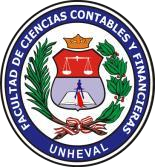 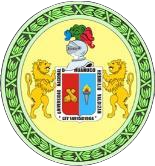 FACULTAD DE CIENCIAS CONTABLES Y FINANCIERASANEXO 01SUPERVISIÓN Y EVALUACIÓN DE LAS PRÁCTICAS PREPROFESIONALESESTUDIANTE: ………………………………………………………………………………..…………DATOS DEL CENTRO DE PRÁCTICAS PREPROFESIONALESNombre y/o Razón Social: ………………………………………………..…………………………….Dirección: ………………………………………………………………………………….……...………Correo Electrónico: ………………………………………………………………………………….…..Teléfono N°: ………………………………………….…. Celular N°………………..………………..CALIFICACIÓN: Marque con una XINEFICIENTE		SUFICIENTE		DESTACADO		EXCELENTENOMBRE DEL ASESOR: ……………………………………………………………………………FIRMA DEL ASESOR: ____________________________NOMBRE DEL PRACTICANTE: ……………………………………………..………………….….FIRMA DEL PRACTICANTE: _______________________ORGANZACIÓN DEL ÁREA O UNIDAD DE PPP…………………………………………………………………………………………………………………………..…………………………………………………………………………………………………………………………..…………………………………………………………………………………………………………………………..CAPACIDADES EN EL DESEMPEÑO DE SUS PPP……………………………………………………………………………………………………….……………………………………………………………………………………………………………………………………………………………………………………………………………………………………………………………………………………………………………………………………………………………………………………………………………………………………………………………………………………ACTIVIDADES QUE HA REALIZADO………………………………………………………………………………………………..…………………………………………………………………………………………………………………………….………………………………………………………………………………………………….……………………………………………………………………………………………………….…………………………………………………………………………………………………………….……………………………………………………………………………………………………….…………………………………………………………………………………………………………….……………………………………